INFORMAŢII PRIVIND ÎNVĂŢĂMÂNTUL LA DISTANŢĂ SEM.1, ANUL UNIVERSITAR 2016-2017 Vă invităm în perioadele 05-08 octombrie şi 10-15 octombrie a.c. pentru încheierea contractului de studii şi înscrierea la cursurile sem.1 al anului curent, în conformitate cu art.23 şi 24. “Un student înmatriculat la Universitatea “Alexandru Ioan Cuza” din Iaşi este obligat să se înscrie la cursuri la începutul fiecărui semestru universitar, după un calendar stabilit de fiecare facultate. Fişa de înscriere,  anexă la contractul de studii, trebuie să cuprindă disciplinele pe care studentul le va urma şi examenele restante la care se va prezenta în semestrul respectiv (extras din Regulamentul studiilor universitare de licenţă,, art.24). Înscrierea se face astfel: un student care are discipline nepromovate în anii de şcolaritate parcurşi până la data înscrierii însumând mai puţin de 30 de credite va fi înscris în anul de studii superior celui din care provine;un student care are discipline nepromovate în anii de şcolaritate parcurşi însumând cel puţin 30 de credite va fi înscris în ultimul an de studii pe care l-a urmat;înscrierea în semestrul al doilea se face numai în acelaşi an de studii;un student care, după ultimul an de studii, are disciplinele obligatorii şi opţionale înscrise în planul de învăţământ al programului de studii, nepromovate, însumând mai puţin de 30 de credite, va avea statutul de cursant. Toate aceste discipline vor fi refăcute în regim cu taxă, în anul universitar următor. Neîndeplinirea acestei obligaţii în termenul stabilit constituie motiv de exmatriculare. Cursantul nu beneficiază de bursă, cazare, reduceri pentru transportul local în comun, CFR, nu i se vizează carnetul de student, nu primeşte adeverinţă de student. Cursantul aflat în prelungirea duratei de şcolarizare va achita taxa pentru refacerea activităţii didactice pentru disciplinele nepromovate (însumând mai puţin de 30 de credite). Taxa pentru refacerea activităţii didactice se plăteşte pentru toate examenele nepromovate în anii de studii anteriori, indiferent de numărul de prezentări în sesiunile precedente.  Un student poate beneficia, într-un semestru universitar, de o singură mărire de notă; aceasta se va susţine numai în semestrul respectiv. În acest caz, rezultatul reexaminării nu poate conduce la scăderea notei obţinute anterior. În urma reevaluării pentru mărirea notei, rezultatul se modifică numai atunci când nota este mai mare decât cea anterioară şi se concretizează în nota data de comisia de examinare. Reevaluarea pentru mărirea notei este gratuită. (art.53);La cererea studentului, conducerea facultăţii poate aproba întreruperea studiilor pe o perioadă de maximum 2 semestre pe toată durata şcolarizării. Cererea pentru întreruperea studiilor se va depune la secretariatul facultăţii în primele 10 zile lucrătoare de la începutul semestrului şi, în mod exceptional (motive medicale), până la finele activităţii didactice a fiecărui semestru. După revenire, studentul trebuie să satisfacă cerinţele planului de învăţământ al promoţiei cu care va termina studiile. În perioada întreruperii studiilor, studentul nu beneficiază de drepturile: cămin, bursă, reduceri pentru transportul local comun, CFR, adeverinţă de student. (art.25)Retragerea de la studii (art.76) se face la cererea studentului, aprobată de către conducerea facultăţii, caz în care contractual de studii încetează (art.26). În cazul retragerii de la studii sau al întreruperii studiilor, studentul înmatriculat cu taxă la ID, în funcţie de data la care a fost depusă cererea de retragere sau întrerupere, datorează Universităţii taxă de şcolarizare astfel:dacă se solicită retragerea în termen de 5 zile de la semnarea Contractului de studii, dar nu a primit resursele de învăţarde, i se va reţine 10% din taxa de şcolarizare pentru semestrul I, 150 lei; dacă cererea de retragere se face după primirea resurselor de învăţare, facultatea de reţine 50% din taxa semestrială, 750 lei; dacă cererea de retragere se face după efectuarea activităţilor tutoriale directe, a laboratoarelor, facultatea va reţine taxa de studii pentru întregul semestru, 1500 lei.În cazul întreruperii de şcolaritate, în momentul reluării studiilor se va achita diferenţa de taxă de şcolaritate rămasă neplătită plus diferenţa de taxă dintre seria cu care este în prezent minus taxa seriei cu care a fost în momentul întreruperii. Exmatricularea (art.27) are loc dacă studentul se află în una dintre situaţiile:Studentul nu s-a înscris la cursuri înaintea începerii semestrului;Studentul nu a achitat taxele în termenele stabilite;Studentul a fost dovedit că a încercat să promoveze examenele prin fraudă;Studentul a săvârşit abateri grave de la disciplina universitară;Studentul care are discipline nepromovate în anii de şcolarizare parcurşi însumând cel puţin 30 credite, la încheierea ultimului an de studii (III), dintre disciplinele obligatorii şi opţionale înscrise în planul de învăţământ al programului de studii pe care îl urmează;Studentul s-a retras de la studii.Reînmatricularea (art.28) se poate efectua în baza unei cereri, cu acordul conducerii Facultăţii, prin decizia Rectorului, numai la începutul fiecărui semestru, într-o perioadă determinată, stabilită de Biroul Executiv al Consiliului de Administraţie Un student exmatriculat care are discipline nepromovate în anii de şcolarizare parcurşi însumând mai puţin de 30 de credite va fi reînmatriculat în anii de studii superior celui din care provine;Un student care are discipline nepromovate în anii de şcolarizare parcurşi însumând cel puţin 30 de credite, va fi reînmatriculat în anul de studii din care a fost exmatriculat;Studenţii exmatriculaţi pentru neachitarea taxei de şcolarizare se supun aceloraşi prevederi a), b) după parcurgerea procedurilor de reînmatriculare;Studiile efectuate în cadrul programului de studii întrerupt ca urmare a exmatriculării datorate încălcării prevederilor codului de etică şi deontologie universitară nu pot fi recunoscute în cazul unei noi înmatriculări.Studenţii care au fost exmatriculaţi şi care au depus cerere de reînmatriculare după o perioadă care depăşeşte un an, au obligaţia la reluarea studiilor să îndeplinească cerinţele rezultate în urma modificării planurilor de învăţământ, aplicându-se sistemul European de credite transferabile, recunoaşterea disciplinelor promovate putându-se face în limita a 7 ani calendaristici pentru fiecare examen promovat de la data înmatriculării/reînmatriculării (numai în cazul celor reînmatriculaţi); exigenţă valabilă şi în cazul în care studentul este înscris în mod repetat în acelaşi an de studii (art.30)Studenţii exmatriculaţi sau retraşi în urmă cu mai mult de şapte ani, raportat la data solicitării reînmatriculării, pot fi înmatriculaţi numai în urma concursului de admitere. La reînmatricularea într-un an superior, studentul va achita, odată cu taxa de reînmatriculare (200 lei), eventualul debit restant din anii universitari anteriori şi prima tranşă a taxei de şcolarizare a anului universitar în care se face reînmatricularea (art.77)La reînmatricularea în acelaşi an de studii, studentul va achita odată cu taxa de reînmatriculare, eventualul debit restant din anii anteriori în care a urmat programele de studii şi prima tranşă a taxei de şcolarizare a anului universitar în care se face reînmatricularea (art.78, 79)Studentul exmatriculat pentru neplata taxei de şcolarizare va achita odată cu taxa de reînmatriculare, debitul restant pentru care a fost exmatriculat şi prima tranşă a taxei de şcolarizare a anului universitar în care se face reînmatricularea (art.79)Taxa pentru refacerea activităţii didactice se plăteşte pentru toate examenele nepromovate în anii de studii anteriori, indiferent de numărul de prezentări în sesiunile precedente (art.80). Taxa pentru refacerea activităţii didactice la o disciplină se calculează astfel: 	Taxa de şcolarizare pe semestrul în curs / 30 * cu numărul de credite allocate disciplinei 	respective	1500 / 30 x 5 credite = 250 lei sau 1500 / 30 x 6 credite = 300 lei Taxa de şcolarizare aprobată anual de Senatul Universităţii se aplică tuturor studenţilor înscrişi la studii în anul universitar 2016-2017 Pentru semestrul I: Tranşa I – 50% din taxa semestrială până la 31 octombrie - 750 lei (d.c. fac parte 500 lei reprezentând  confirmarea locului)Tranşa II – 50 % din taxa semestrială până la 15 ianuarie - 750 lei Pentru semestrul II: Tranşa I- 50% din taxa semestrială până la 15 martie - 750 leiTranşa II – 50% din taxa semestrială până la 15 mai - 750 lei Biroul Consiliului Facultăţii poate analiza eventuale situaţii deosebite şi decide modificarea termenelor, cu motivarea deciziei. 	Studentul care acumulează discipline nepromovate în anii de şcolarizare parcurşi, însumând mai 	puţin de 30 credite, va fi înscris în anul de studii următor. La înscriere, va achita sumele restante 	din anul parcurs anterior şi prima tranşă din taxa aferentă anului în care se înscrie (art.72), (art.73)Studentul care acumulează discipline nepromovate în anii de şcolarizare parcurşi însumând cel 	puţin 30 de credite va fi înscris în acelaşi an de studiu în regim cu taxă.Taxa pentru refacerea ativităţii va fi achitată numai pentru examenele nepromovate. Pentru echivalarea examenelor promovate din anul repetat va fi achitată o taxă egală cu maximum 50% din taxa pentru refacerea activităţii didactice. La înscriere, studentul va achita sumele restante din anul anterior şi prima tranşă din taxa aferentă anului în care se înscrie.Studentul reînmatriculat în semestrul al II-lea achită integral taxa de şcolarizare semestrială şi sumele restante.	Transferul studenţilor (art.(31),(32),(33),(34): poate fi efectuat de la o formă de învăţământ la alta, de la un domeniu de licenţă la altul, de la o facultate la alta, de la o instituţie de învăţământ superior la alta, aplicând sistemul de credite transferabile, ţinându-se cont de: Compatibilitatea programelor de studii şi a planurilor de învăţământ; Criteriile de performanţă stabilite de universitate şi fiecare facultate în parte;Situaţii şolare deosebite.Transferul studenţilor la/de la o altă instituţie se face la cerere. Cererea se depune la secretariatele facultăţilor, se avizează de Biroul Consiliului facultăţii şi se aprobă de către Biroul Executiv al Consiliului de Administraţie.Aprobarea transferului este de competenţa: Consiliului facultăţii (când se solicită transferal de la un domeniu de licenţă la altul sau de la o formă de învăţământ la alta în cadrul aceleiaşi facultăţi);Rectorului (când se solicit transferul de la o facultate la alta în cadrul universităţii, cererile fiind avizate favorabil de către decanii ambelor facultăţi)Biroului Executiv al Consiliului de Administraţie (când se solicită transferul de la o instituţie de învăţământ superior la alta, cererile fiind avizate favorabil de decani şi rectorul celeilalte universităţi).Biroul Consiliului Facultăţii care primeşte studenţii transferaţi aplică recunoaşterea creditelor, stabileşte examenele de diferenţă, perioada de susţinere a acestoraStudenţii înmatriculaţi la Universitatea “Alexandru Ioan Cuza” din Iaşi pot urma, în regim cu taxă, discipline de la alte programe de studii faţă de cele de la programul studiat. Aceste discipline se vor regăsi în suplimentul la diploma ca discipline facultative.Creditul este o unitate convenţională care măsoară volumul mediu de muncă al studentului necesar pentru asimilarea cunoştinţelor în vederea promovării la o disciplină din planul de învăţământ. Este echivalat cu 28-30 ore fizice. Punctele obţinute la o disciplină se determină prin înmulţirea creditelor alocate disciplinei cu nota obţinută de student. Punctajul unui student la finele semestrului se obţine prin însumarea punctelor la disciplinele promovate (art.55) Studentul care a luat minim nota 5 a acumulat în mod necesar şi creditele alocate disciplinei respective.Un an de studii este considerat promovat dacă studentul a obţinut cel puţin nota 5 la toate disciplinele obligatorii şi la cele opţionale pentru care s-a înscris şi a acumulat numărul de credite prevăzut în planul de învăţământ (art.57) Numărul de credite pentru un semestru la Universitatea “Al. I. Cuza” Iaşi este de 30 în cadrul unui program de studii (art.58) (2) Fiecărei discipline i se alocă prin planul de învăţământ un număr de credite variind între 6 şi 4 credite, astfel: 2 discipline a 6 credite, 2 discipline a 5 credite şi 2 discipline a 4 credite (valabil începând cu seria 2016-2017)(3) Alocarea numărului de credite se face în funcţie de statutul disciplinei (fundamentală, de specialitate, complementară şi de cantitatea de muncă sub toate aspectele ei, efectuată de student pentru însuşirea disciplinei.(4) disciplinele facultative din planurile de învăţământ ale unui program de studii au un număr de 3 credite, care sunt suplimentare celor 30 de credite/semestru. (5) statutul studentului va fi apreciat, în cazul înscrierii/exmatriculării/reînmatriculării, nu pe baza numărului de discipline promovate, ci în funcţie de numărul de credite. Studiile universitare de licenţă se încheie cu un examen de licenţă/diploma. Tema pentru lucrarea de licenţă/diploma se alege în penultimul an de studii (art.65)Examenul de licenţă/diplomă se susţine pe baza unei metodologii aprobate anual de Senat şi elaborate în conformitate cu Ordinul Ministrului privind cadrul general de organizare a examenelor de finalizare a studilor în învăţăntul superior (art.66)Absolvenţii care au promovat examenul de licenţă/diploma primesc titlul de licenţiat în domeniul pe care l-au urmat, confirmat printr-o diploma de studii universitare de licenţă, însoţită de suplimentul la diploma, în care se consemnează programul de studii urmat, disciplinele studiate, precum şi alte detalii privind activitatea didactică depusă de student pe parcursul anilor de studii. (art.68)Absolenţii care nu promovează examenul de finalizare a studiilor pot să primească, la cerere, Adeverinţă de absolvent fără examen de finalizare a studiilor şi Situaţia şcolară. Ei pot susţine acest examen în orice altă sesiune, în condiţiile stabilite de lege cu respectarea hotărârilor Senatului Universităţii. Studenţii aflaţi pe teritoriu strain vor accesa Platforma realizând interacţiunea cu fiecare profesor şi tutore şi se vor supune exigenţelor acestora privind formatul de tutorial pe platformă, precum şi de evaluare. Mailurile cadrelor didactice corespunzătoare disciplinelor de studiu, vă vor parveni cu data de 05 oct.a.c. Accesarea platformei, descărcarea cursurilor postate, încărcarea temelor impuse, discuţiile pe forum cu profesorii/tutorii, constituie condiţie ca studenţii de la forma de învăţământ ID să fie acceptaţi la evaluarea finală (în urma activităţilor cuantificate).Privind evaluările parţiale şi respectiv evaluările finale semestriale, exigenţele stabilite de cadrele didactice vor fi afişate pe platforma Blackboard, obligatorie învăţământului la distanţă. Aceasta platformă vizează şi studenţii care sunt plecaţi în străinătate şi care vor comunica cu profesorii evaluatori pe platformă (vezi aplicaţia BlackBoard)http://www.fssp.uaic.ro/departamente/invatamant-la-distantahttp://www.fssp.uaic.ro/departamente/invatamant-la-distanta/orare; consultaţi periodic orarul afişatPrivind evaluările parţiale şi respectiv evaluările finale semestriale, exigenţele stabilite de cadreledidactice vor fi afişate pe platforma Blackboard, obligatorie învăţământului la distanţă. Aceastaplatformă vizează şi studenţii care sunt plecaţi înstrăinătate şi care vor comunica cu profesorii evaluatoripe platformă.Pentru relaţii, vă stau la dispoziţie prin mail:  canton_36@yahoo.com şi telefon 0232/201650, Secretar Cristina Turturică Programul de lucru cu studenţii este: luni, miercuri, vineri – orele 10-12marţi şi joi – 13-15 cu posibilitatea acceptării unor situaţii urgente luni-vineri intervalul 8,00-16,00 exceptând 12-30-13,00 (pauza de masă)Programul de lucru extins pentru zilele de sâmbătă, eventual şi duminică, va fi anunţat pe site-ul facultăţii şi  se va realiza cu solicitarea expresă a conducerii facultăţii în condiţiile legislaţiei muncii.Aplicaţia pentru aflarea situaţiei şcolare pe Internet BlackBoard Academic Suite - aplicaţie oferită prin intermediul Platformei MEDIAEC 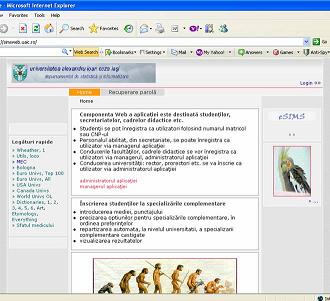 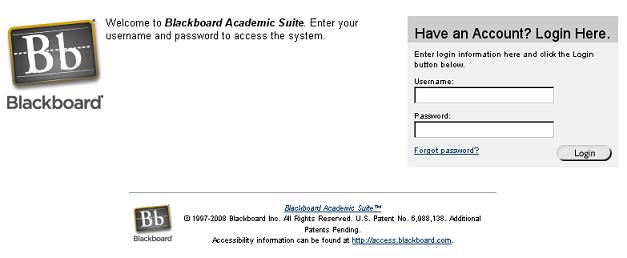 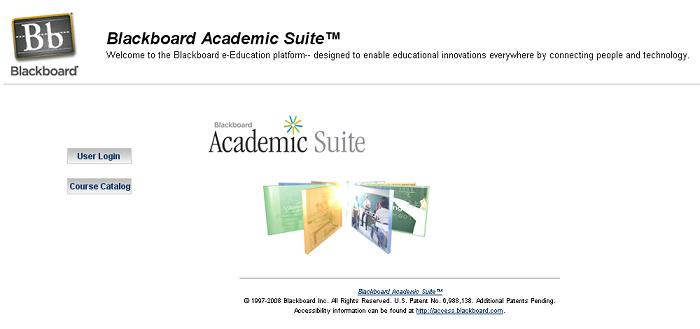 